Deutschland fuehrt!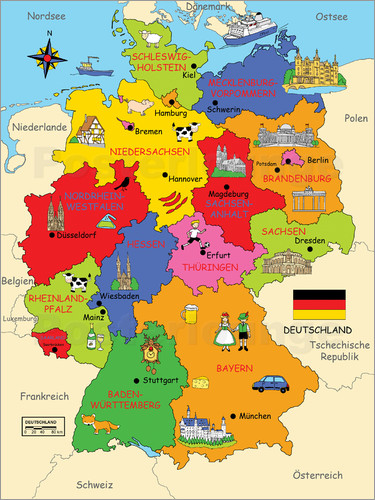 Цель: развить интерес к стране изучаемого языка.Задачи: 1.Расширить кругозор учащихся. 2. Развить их познавательную активность. 3. Формировать коммуникативные умения слушать,говорить, выступать перед публикой. 4. Реализовывать межпредметные связи.5. Воспитывать чувство коллективизма, умения работать в команде.Оборудование: компьютер, мультимедийный проектор, столы для команд, раздаточный материалGuten Tag,  sehr geehrte Kollegen, Schueler  und  Gaeste unserer Veranstaltung.  Heute haben wir ein  Fest der  deutschen Sprache  “Deutschland  fuehrt!”   Wer  Deutsch spricht,  kann weltweit mit mehr als100  Mio  Menschen  kommunizieren.  Das  ist  super!  Wer Deutsch spricht und  versteht,  kann Geschichte  und  Kultur  der Deutschen besser erleben.  Wir warden ueber  Deutschland sprechen  und  am  Wettkampf teilnehmen.  In unserem Spiel haben wir 3 Mannschaften:  “Schneegloeckchen’’,“Maigloeckchen”, “Veilchen”.Ich biete unsere Lehrer in der Juri Plaetze zu nehmen.Unser  Spiel besteht aus  7 Teilen.   Wollen wir sehen,  welche Mannschaft Alleswisser imThema “Deutschland” ist!Also, wirbeginnen.Zuerst wollen wir uns bekannt machen! Ich heisse…. Ich bin Deutschlehrerin in dieser Schule.  Und ihr?  Nehmt  das Blatt  mit dem Text zu Hilfe und erzaehlt bitte ueber euch.Antwortet  bitte  kurz!Fuer jede richtige Antwort bekommen  die Mannschaften einen Punkt. Die Zeit fuer die Losung ist 30 Sekunden.Wenn die  Mannschaft mit  der  Antwort frueher fertig ist,  hebt sie  die  Signalkarte. Seid  bitte  aufmerksam!Wo liegt Deutschland?Wieviel Nachbarlaender hat die Bundesrepublik Deutschland?Welche Stadtist die Hauptstadt Deutschlands ?Wieviel Bundeslaender vereinigt  die Bundesrepublik Deutschland?Welche Farben hat die Flagge Deutschlands ?Welche Sprache spricht man in Deutschland?Wer hat dasMaerchen “Die Bremer  Stadtmusikanten” geschrieben?Was ist das Symbol  Berlins?Wie heisst  die  Hauptstadt   des  Bundeslandes Hamburg?Wir geben unserer Yuri das Wort.Sehr gut!  Ich meine, die Mannschaften sind bereit, weiter zu arbeiten.2.Die folgende Aufgabe heist “Das alles ist Deutschland”.Jetzt bekommt jede Mannschaft die Listen mit der Aufgabe. Die Zeit fuer die Losung ist 5-7 Minuten.1. Welches Nachbarland liegt imSuedwesten Deutschlands?a)  Osterreich   b) Frankreich  c) Belgien  d) Tschechien2.An welchem Fluss liegt  Berlin?a) an der Spree            b) an der Elbe       c) an der Oder d)an der Weser3. Welche Stadt befindet sich an der Elbe?a)  Bonn                       b) Duisburg                c) Dresden          d) Bremen4.  Welches Bundesland  liegt im Zentrum Deutschlands?a)  Bayern                   b) Sachsen                  c) Thuringen d) Saarland5.Wer wurde in Frankfurt-am Main geboren?a) J.S.Bach     b) J. W. Goethe        c) L. Beethoven     d) F.Schiller6. Wer  war  Albrecht  Durer?a)  Schriftsteller  b) Komponist  c) Maler     d) Dichter7. Welche Stadt nennt man Elbflorenz?a) Hamburg                    b) Leipzig       c)Dresden d) Weimar8. Wie nennt man Leipzig?a)dieStadt der Kuenste  b)die Stadt des Buches   c)die Stadt der Literatur     d)die StadtderMuseen9. In welcher Stadt befindet sich das Spielzeugmuseum?a)in Bremen                   b)in Erfurt           c) in Nuernberg d)in Kiel10. Wo steht das Denkmal  von Goethe und Schiller?a) in Berlin                     b)in Bonn                        c) in Weimar             d) in Bremen11. In welcher Stadt befindet sich der Zwinger?a) in Koln                      b) in Leipzig                     c) in Dresden               d) in Erfurt12. Wer leitete den Knabenchor in der Thomaskirche?a)   L. Beethoven            b) J.S.Bach                      c)J.W. Mozart       d) F. Listz13. Wo steht die Skulptur  von Roland ?a) in Hannover               b) in Hamburg                 c) in Bremen                d) in Stuttgart14. Wohin wanderten dieStadtmusikanten von Brueder Grimm?a)nach Berlin                  b)nach Bonn                        c) nach Baden-Baden     d) nach Bremen15. Wie nennt  man  Weimar?a)dieStadt der Kuenste  b)die Stadt des Buches c)die Stadt derKlassik  d)die Stadt der Museen16. Welches Bundesland ist “das grueneHerz” Deutschlands?a) Hessen                      b) Sachse           c)Branderburg  d)Thueringen17. Welche deutsche Stadt nennt  man das Tor der Welt?a) Nuernberg  b) Frankfurt  c) Hamburg  d) Wiesbaden18. Was ist das Symbol  Berlins?a)dasRathaus b) die Kirche  c) das Tor   d) der  Turm      19.Woliegt derAlexanderplatz?a) in Bremen         b) in Munchenc) in Berlin      d) in Bonn    20.Wodurch ist Leipzig  beruehmt?  a) durch die Brunnen  b)durch die Bruecken  c)durch die Burg  d)durch die BibliothekDie Zeit ist aus.3.Wir arbeiten weiter.Wie steht es mit der Grammatik?Setzt die Worter  in den Klammern in die richtige Form ein. Die Zeit ist 5Minuten.1) Der (sechs)                                  Dezemberist der Nikolaustag.2) Am (eins)                                   Schultag  bekommen die deutschen Kinder Zueckertueten.3) Der (drei)                                   Oktober ist der Tag  der Vereinigung Deutschlands.4) Berlin wurde  im (dreizehn)                                     Jahrhundert gegruendet.5) Am 25. Dezember (feiern)                 man in Deutschland Weihnachten.6) In Oesterreich (sprechen)                                     man auch Deutsch.7) Thueringen ist das(grun)                                    Herz Deutschlands.8) Die deutsche Buecherrei ist die (gross)                          Bibliothek in Europa.9) Der Rhein ist (lang)                      als die Elbe.10) Die Zugspitze ist(hoch)                                als der Brocken.11) Berlin ist (jung)                                             als Nuernberg.12) Bremen ist das (klein)                      aus  den anderen Bundeslaendern Deutschlands.13) Bonn liegt an (der)                     Rhein.14)  Hamburg befindet sich an (die)                     Elbe.15) Die (Dresden )sind auf den Zwinger stolz.Die Zeit ist vorbei.4.Wir spielen “Ratet mal!”Was fuer eine Stadt ist  das?gpeiziL -                              ermBne -reimaW -                             lineBr -gburamH -                         Efrrut -vonerHan -                         eliK -gtarttStu -                             dsenDre-	Stellt die fehlenden Buchstaben ein und ratet, was fuer eine  Stadt das ist?  Wer ist schneller?Die  St______t l______gt imN_____d__n  D____  t______l___nds.  In  i__rem Z___ntr___m st______t das Rath______s.  Vor   d____sem Geb______de i___t ein D___nkm____l  der T______re aus dem beka_______ten  Mar______en.  (                                )Die Juri pruеft die Arbeiten. 5.Und ich moechte jetzt mit unserenTeilnehmern spielen. Das Spiel heisst “Ja-Stuhl, Nein-Stuhl”.Ich brauche drei Schueler  von jeder Mannschaft. Ich werde  die Fragen stellen, ihr muesst zum  “Ja-Stuhl” oder “Nein-Stuhl”gehen.Ist der grau Wolf  boese?Ist Aschenputtel faul?KommtSanta  Claus aus  Deutschland?Ist Frau Holle  alt?Kommt der Osterhase zum Neujahr?Hat derZwerg Nase eine lange Nase?Fantasiert  Till viel?Ist  der  Wolf  ein Freund von Rotkaeppchen?Ist Schneewittchen nett?6.Wir sind ganz in Ohr!Eine Mannschaft liest ihr Raetsel vor und die anderen hoeren zu und sagen, was fuer eine Stadt das ist. Wer ratet am  schnellsten und richtig, bekommt gleich 5 Punkten.7. Lesen macht klug!  Lest den Text und macht die Aufgabe dazu!Die Weihnachten  “Alle Jahre wieder…”Weihnachtszeit ist fuer  viele Menschen die schoenste   Zeit im Jahr. Ueberall   auf der Welt feiert man sie.In Deutschland  bereiten sich  alle auf Weihnachten in der Adventszeit  vor. Das Wort “Advent '' heisst  “Ankunft”. In dieser Zeit denkt man daran,  dass Jesus Christus als Kind in diese Welt gekommen  ist. Man denkt auch,  dass  er  als Herr wiederkommt.Zur Adventszeit sind die Strassen hell beleuchtet. In den Fenstern haengen Sterne und andere Figuren aus Papier.  Aus  vielen  Kuechen  kommt  ein schoener Duft. Die Frauen backen Weihnachtsplaetzchen. Viele Kinder haben auch einenWeihnachtskalender. Sie finden fuer jeden Tag im Dezember ein Stueckchen Schokolade darin. In vielenWohnungen findet man einen Adventskranz aus gruenenTannenzweigen. Darauf sind vierKerzen. An jedem Sonntag im Advent zuendet man eine neue Kerze an.   In den Weihnachtstagen brennen alle vier Kerzen. Der Abend vor dem Weihnachtstag ist der Heilige Abend (24.12.). Viele Menschen gehen an diesem  Abend in die Kirche. Nach  dem  Gottesdienst  ist die Zeit fuer Geschenke. Die Geschenke liegt man unter den Weihnachtsbaum. Der Heilige Abend schliesst sich oft mit einem gemeinsamen Essen ab. Am Weihnachtstag (25.12.) geht das Feiern weiter. Die Advents- und Weihnachtszeit ist  eineZeit der Hoffnung. Jesus will  jedem  Hoffnung und Hilfe  geben!Feiern-праздноватьsich  abschliessen  mit-заканчиватьсяSich vorbereiten auf-готовитьсяк  anzuenden-зажигатьBrennen  -гореть  denken an-думатьоBeleuchten-освещать	backen-печьdieAnkunft-прибытие				der Stern-звездаderDuft-аромат					die Kerze-свечаdieWeihnachtsplaetzchen	рождественское печенье				derGottesdienst-богослужение			die Hilfe-помощьWas istrichtig? (R) Was istfalsch? (F)In der Adventszeit  macht man leckeres Essen.  RAm  4. Sonntag  Brennen alle vier Kerzen. RDie Kinder sind immer traurig in der Adventszeit. F Der Heilige Abend ist der Sonnabend  vor  Ostern. FDen Tannenbaum  schmueckt man mit  Kugeln und Kerzen. RWeihnachten   feiert man im   Fruehling. FDie  Weihnachtszeit  ist   eine   Zeit der Hoffnung. RIn den Kirchen  gibt  es  Gottesdiensten. RZu  Weihnachten   gibt  es   keine  Geschenke. FWeihnachten  feiert man nur in Deutschland. F8. Unser Spiel ist zu  Ende.  Ich moechte  unserer sehrgeehrten Yuri das Wort geben.Liebe Kinder, wir  wuenschen  euch  viel  Erfolg  bei  dem  Erlernen  der deutschen   Sprache und hoffen, dass  wir  uns bald wiedersehen.Auf  Wiedersehen!